Рекомендации родителям«Как оградить ребенка от насилия»Советы для самых маленькихУважаемые родители, постарайтесь не пугать Вашего ребенка, но добейтесь того чтобы он твердо запомнил следующие правила:Никогда не садись в автомобиль с незнакомым человеком. Если кто – то об этом просит – немедленно расскажи родителямВсегда играй в компании друзейНикогда не принимай подарки (сладости) от незнакомцев без разрешения старших.Никогда не соглашайся, куда-либо идти в сопровождении незнакомых людейКричи со всей силы, если кто-то хочет тебя заставить сесть в автомобиль или куда-то идтиЗапомни свой адрес и номер телефона (включая код города), телефон 102Всегда носи с собой список рабочих телефонов родителейЗапомни секретный пароль, и соглашайся идти только с людьми, которые знают парольНикогда не позволяй кому-то прикасаться к тебе. Сразу расскажи старшим, если это случилосьПомни, что твои родители любят тебя и никогда не накажут за сообщение правдыВ случае нападения беги к зданию с вывеской «Здесь можно вызвать полицию».Советы для детей младших классовВсегда сообщай родителям, куда ты идешьВсегда гуляй в компании друзейНе ходи с друзьями в безлюдные места ночьюНе принимай подарков от незнакомцевЕсли кто - то предлагает сопровождать тебя – спроси разрешенияу родителейЕсли испугался – беги к людямНи с кем не обсуждай своих проблем, как бы плохо тебе не былоНе открывай никому дверь и не отвечай на вопросы через дверьЕсли кто – то пытается ворваться в квартиру, звони в полицию а затем открой окно и кричи, зови на помощьЕсли люди в автомобиле спрашивают тебя, как куда-нибудь доехать, – не подходи близко и ни в коем случае не соглашайся сопроводить их даже если тебе по путиНикто не имеет право прикасаться к тебе. Не стесняйся сказать это тому, кто это попробует сделатьЕсли кто - то испугал тебя, сразу иди в безопасное место, туда, где много людейВсегда настаивай на получении разрешения от родителей, если тебя куда-нибудь приглашаютСоветы для подростковНЕ УБЕГАЙ ИЗ ДОМА! Если жизнь дома невыносима, поговори с преподавателем, или кем-то кого ты уважаешь. Как только ты убежишь из дома ты окажешься в руках людей, которые попробуют использовать тебя в наркобизнесе, порнографии или проституцииБудь очень осторожен с людьми, предлагающими свою дружбу. Помни, что, когда ты чувствуешь себя одиноким или угнетенным, вы – простая цель для негодяя, который притворно будет заботиться о тебеНикогда не принимай приглашения в безлюдные или неизвестные места. Будь осторожен с людьми, предлагающими тебе работу со слишком хорошей оплатой. Если хочешь подработать, найди работу через знакомых.Никогда не соглашайся, чтобы тебя фотографировали незнакомые люди, даже если они обещают сделать тебя знаменитым и говорят, что все знаменитости так начиналиНикогда не садись в автомобиль с незнакомцамиГуляй в группах или с другомВсегда сообщай родителям, где Вы с друзьями собираетесь быть, и сообщай им об изменении плановНикто не имеет право прикасаться к тебе без твоего согласия. Не стесняйся сказать это тому, кто это попробует сделатьДоверься интуиции, если тебе страшно, значит, на это есть причиныСоветы для детей младших классовВсегда сообщай родителям, куда ты идешьВсегда гуляй в компании друзейНе ходи с друзьями в безлюдные места ночьюНе принимай подарков от незнакомцевЕсли кто - то предлагает сопровождать тебя – спроси разрешенияу  родителейЕсли испугался – беги к людямНи с кем не обсуждай своих проблем, как бы плохо тебе не былоНе открывай никому дверь и не отвечай на вопросы через дверьЕсли кто – то пытается ворваться в квартиру, звони в полицию а затем открой окно и кричи, зови на помощьЕсли люди в автомобиле спрашивают тебя, как куда-нибудь доехать, – не подходи близко и ни в коем случае не соглашайся сопроводить их даже если тебе по путиНикто не имеет право прикасаться к тебе. Не стесняйся сказать это тому, кто это попробует сделатьЕсли кто - то испугал тебя, сразу иди в безопасное место, туда, где много людейВсегда настаивай на получении разрешения от родителей, если тебя куда-нибудь приглашаютИнформация взята с сайта: http://kgr.luninec.edu.by/ru/main.aspx?guid=143612023 год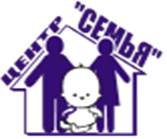 Государственное учреждение «Забайкальский краевой Центр психолого-педагогической, медицинской и социальной помощи «Семья»